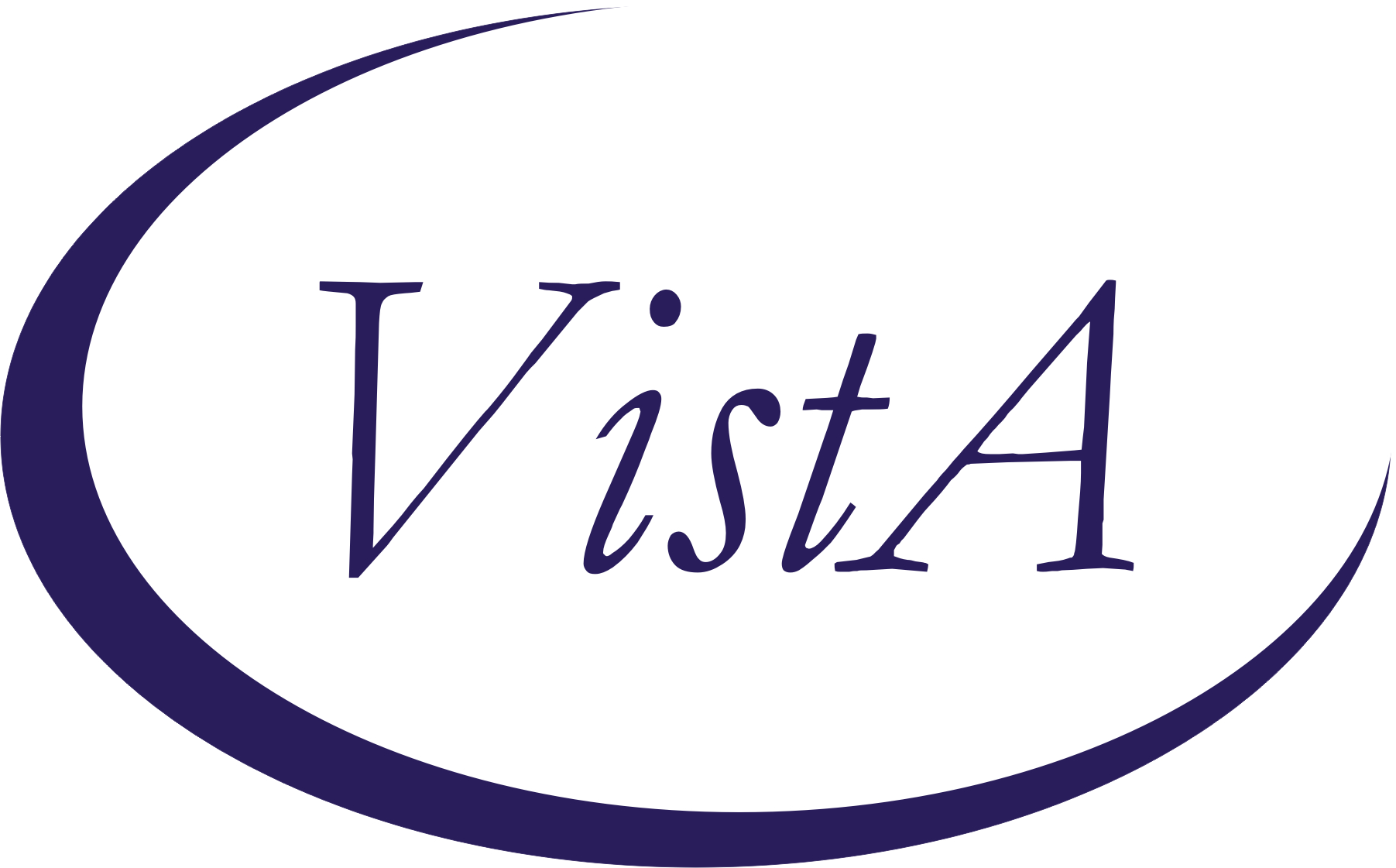 Update _2_0_265Clinical RemindersVA-COVID-19 TEMPLATE UPDATESInstall GuideMarch 2022Product DevelopmentOffice of Information TechnologyDepartment of Veterans AffairsTable of ContentsIntroduction	1Pre-Install	5Install Details	6Install Example	7Post Installation	14IntroductionDESCRIPTION:Based on updated CDC guidance, feedback from the field and working with clinical leadership updates have been made to the following COVID-19 templates. VA-COVID-19 DISCHARGE TEMPLATEUpdated isolation criteria for positive options and guidance for quarantine for negative optionsVA-COVID-19 TELEPHONE FOLLOW-UPRemoved monoclonal antibodiesAdded branching logic if patient had been screened that day, does not require symptom screen unless the user would like to complete itupdated isolation criteria for positive options and guidance for quarantine for negative optionsVA-COVID-19 PROVIDER FOLLOW-UP                Re-organized medical history to be alphabetical                Updated social determinants section                Re-organized so that labs and imaging fall before the assessment                Positive assessment options of mild, moderate and severe disease no longer expandIn discharge home options - updated isolation criteria for positive options and guidance for quarantine for negative optionsVA-COVID-19 RETURN TO WORK                Simplified options. VA-COVID-19 STATUS ADJUSTMENT                Updated isolation/quarantine guidance under clinical status sectionVA-SCREENING COVIDIf positive screen, added two new fields, one for date symptoms began and one for date of exposure at least one is requiredThis screen is embedded in the ED triage note and the SCI templateVA-COVID-19 CLC SCREENIf positive screen, added two new fields, one for date symptoms began and one for date of exposure at least one is requiredUPDATE_2_0_265 contains 1 Reminder Exchange entry: UPDATE_2_0_265 VA-COVID-19 TEMPLATE UPDATESThe exchange file contains the following components:              REMINDER GENERAL FINDINGSVIEW PROGRESS NOTE TEXTTIU TEMPLATE FIELDVA-BLANK                               VA-CDC UP TO DATE VACCINES             VA-CDC QUARANTINE ISOLATION            HYPERLINK COVID-19 PREVENT SPREAD      HYPERLINK COVID-19 PATIENT EDU         HYPERLINK COVID-19 CARE AT HOME        HYPERLINK COVID-19 DISP NONHOSP PT     HYPERLINK COVID-19 HOW TO PROTECT SELF VA-COVID TEST RESULTS PHONE INFORMATIONVA-CRC SOCIAL                          VA-WORD                                VA-PPE TYPE PROVIDER                   TEXT (1-10 CHAR) REQ                   VA-COVID 19 CDC SYMPTOMS               VA-COVID SYMPTOM TEXT                  VA-COVID IM STATUS                     OTHER NON-VA                           OTHER TEXT                             VA-TIME SPENT                          DATE                                   WORD PROC 70X5                         ADDITIONAL INFO (DISP ONLY)            VA-CDC IF YOU ARE SICK                  HEALTH FACTORS  VA-REMINDER UPDATES [C]                  VA-UPDATE_2_0_265                        VA-COVID-19 [C]                          VA-COVID-19 DC TEST NEGATIVE             VA-COVID-19 DC SUSPECTED FALSE NEGATIVE  VA-COVID-19 DC TEST POSITIVE             VA-COVID-19 DC TEST PENDING RESULTS      VA-COVID-19 DC SUSPECTED, NO TEST        VA-COVID-19 RESIDENTIAL LIVING           VA-COVID-19 HOUSEHOLD CONTACT            VA-COVID-19 HEALTH CARE WORKER           VA-COVID-19 PLAN ADMISSION               VA-COVID-19 PLAN TRANSFER                VA-COVID-19 PLAN REMAIN HOME             VA-COVID-19 PLAN REFERRAL                VA-COVID-19 OUTSIDE PCR SPEC COLLECTED   VA-COVID-19 NON PCR AG LAB OUTSIDE NEG   VA-COVID-19 UNK OUTSIDE LAB TEST NEG     VA-COVID-19 PCR LAB OUTSIDE NEGATIVE     VA-COVID-19 NON PCR AG LAB OUTSIDE POS   VA-COVID-19 UNK OUTSIDE LAB TEST POS     VA-COVID-19 PCR LAB OUTSIDE POSITIVE     VA-COVID-19 SUSPECTED SEVERE             VA-COVID-19 SUSPECTED MILD               VA-COVID-19 SUSPECTED MODERATE           VA-COVID-19 SUSPECTED                    VA-COVID-19 SCREENED LOW SUSPICION       VA-COVID-19 FE COUGH DURING INTERVIEW    VA-COVID-19 FE LOOKS ILL                 VA COVID-19 FE NO RESPIRATORY DIFFICULTY VA-COVID-19 FE CYANOSIS                  VA-COVID-19 FE ACCESSORY MUSC RESP       VA-COVID-19 FE RESP DISTRESS             VA-COVID-19 FE ALERT                     VA-COVID-19 ROS OTHER                    VA-COVID-19 ROS GI                       VA-COVID-19 ROS CV                       VA-COVID-19 ROS RESP                     VA-COVID-19 ROS ENT                      VA-COVID-19 ROS GENERAL                  VA-COVID-19 MED HX PREGNANCY             VA-COVID-19 MED HX HOMELESSNESS          VA-COVID-19 MED HX OBESITY               VA-COVID-19 MED HX BREASTFEEDING         VA-COVID-19 MED HX OTHER                 VA-COVID-19 MED HX CANCER                VA-COVID-19 MED HX HTN                   VA-COVID-19 MED HX IMMUNOCOMPROMISED     VA-COVID-19 MED HX LIVER DISEASE         VA-COVID-19 MED HX ESRD                  VA-COVID-19 MED HX DIABETES              VA-COVID-19 MED HX HEART DISEASE         VA-COVID-19 MED HX LUNG DISEASE          VA-COVID-19 MED HX AGE                   VA-COVID-19 VISIT TYPE PHONE             VA-COVID-19 VISIT TYPE F2F               VA-TRAVEL SCREEN [C]                     VA-EXPOSURE TO COVID NO                  VA-EXPOSURE TO COVID YES                 VA-HOME MONITORING BLOOD PRESSURE        VA-HOME MONITORING PULSE OX              VA-HOME MONITORING TEMP                  VA-COVID-19 FOLLOW UP PC                 VA-COVID-19 PLAN OTHER FOLLOW UP         VA-COVID-19 PLAN SECURE MESSAGE          VA-COVID-19 PLAN ANNIE AP FOLLOW UP      VA-COVID-19 PLAN CONTINUE CALLS          VA-COVID-19 PLAN PROVIDE PREVENTION INFO VA-COVID-19 PLAN CONTACT VA NURSE LINE   VA-COVID-19 UNABLE TO CARE FOR SELF HOME VA-COVID-19 CAN CARE FOR SELF AT HOME    VA-COVID-19 NO SYMPTOMS                  VA-SYMPTOM VOMITING                      VA-SYMPTOM SORE THROAT                   VA-SYMPTOM SHORTNESS OF BREATH           VA-SYMPTOM RUNNY NOSE                    VA-SYMPTOM NAUSEA                        VA-SYMPTOM MUSCLE PAIN                   VA-SYMPTOM LOSS OF TASTE OR SMELL        VA-SYMPTOM HEADACHE                      VA-SYMPTOM FEVER                         VA-SYMPTOM FATIGUE                       VA-SYMPTOM DIARRHEA                      VA-SYMPTOM COUGH                         VA-SYMPTOM CHILLS                        VA-EXPOSURE TO FEVER/RESP ILL 14D        VA-EXPOSURE TO FEVER/RESP ILL 14D NO     VA-COVID-19 UNABLE TO LEAVE MESSAGE      VA-COVID-19 UNABLE TO REACH PATIENT      VA-COVID-19 EXPOSURE DATE                VA-COVID-19 SYMPTOM ONSET DATE           VA-COVID SCREEN POSITIVE                 VA-COVID-19 RESOLVED                     VA-COVID-19 NO LONGER SUSPECTED          REMINDER SPONSOROFFICE OF EMERGENCY MEDICINE     	OFFICE OF NURSING SERVICE       REMINDER TERM                                         	VA-REMINDER UPDATE_2_0_265VA-SEX MALE                        VA-BL COVID SCREEN COMPLETE TODAY  HEALTH SUMMARY TYPEVA-COVID-19 EXPOSURECOVID19 LAB RESULTS      HEALTH SUMMARY OBJECTS	VA-COVID-19 EXPOSURE (TIU)COVID19 LAB RESULTS (TIU)TIU DOCUMENT DEFINITION	VA-COVID-19 EXPOSURECOVID19 LAB RESULTSREMINDER DIALOGVA-COVID-19 DISCHARGE INSTRUCTIONSVA-COVID-19 PROVIDER FOLLOW-UP    VA-COVID-19 TELEPHONE FOLLOW-UP   VA-COVID-19 FEB 2022 UPDATE       Pre-InstallUsing the Vista menu Reminder Dialog Manager, Reminder Dialog, change your view to GROUP and choose inquire/print for the following reminder dialog groups:GROUPS:VAL-COVID-19 PENDING LOCAL INFORMATION - this dialog group was sent out disabled, you may have enabled it and added additional local content. VAL-COVID 19 RESULTS NEGATIVE LOCAL INFORMATION – this dialog group was sent out disabled, you may have enabled it and added additional local content. VAL-COVID-19 PREVENTION LOCAL INFORMATION - this dialog group was sent out disabled, you may have enabled it and added additional local content. VAL-COVID-19 POSITIVE LOCAL INFORMATION - this dialog group was sent out disabled, you may have enabled it and added additional local content. VAL-GP COVID-19 FOLLOW-UP PLAN EDUCATION- this dialog group was sent with standard components, your site may have added additional items. VAL-GP COVID ASSESSMENT LAB TESTS - this dialog group was sent with standard components, your site may have added additional items. ELEMENTSVAL-TH VVC TELEPHONE TRIAGE CONTACT PHONE OBJECT - This element should have your local object for the patient phone numberVAL-TH VVC TELEPHONE TRIAGE PATIENT LOCATION HOME - This element should have your local object for patient addressVAL-COVID-19 FOLLOW-UP PLAN ANNIE  - 	Your site could have disabled this elementVAL-COVID-19 FOLLOW-UP PLAN ED NURSE HOTLINE - This element should contain your local contact informationVAL-COVID PATIENT INFORMATION - This element contains data objects for patient name and patient age, you may have replaced them locally. VAL-COVID ALLERGY AND MEDICATIONS - This element should contain your local object for medicationVAL-COVID FOCUSED EXAM TEMP - This element has a data object for temperature, you may have replaced it with a local objectVAL-COVID PLAN DISCHARGE HOME FOLLOW UP - This element has information on virtual care, you may have added additional text to this element.VAL-COVID-19 DIRECTIONS TO PACT - This element contains instructions to add PACT team as an additional signer, you may have added additional text to this element. VAL-COVID PROVIDER NOTE - This is an element you may have used to add additional local information to the VA-COVID-19 PROVIDER FOLLOW-UP note. This TIU template field contains information on how patients can access lab results. Review and save for reference post install:VA-COVID TEST RESULTS PHONE INFORMATIONSave this info for the post install, it will make adding information back post -install easier if your site has made local edits.  Not all sites will have made local edits to every one of these dialog groups/elements.Install Details Installation:=============This update can be loaded with users on the system. Installation will take less than 30 minutes. You will need to allow additional time for the pre and post install steps. This update is being distributed as a web host file. The address for the host file is:https://REDACTED /UPDATE_2_0_265.PRDThe file will be installed using Reminder Exchange, programmer access is not required.If you install in your test account, because your test account does not have the COVID immunizations in the immunization file, you may get prompted to replace the immunization finding or you may get an error. Install Example	To Load the Web Host File. Navigate to Reminder exchange in Vista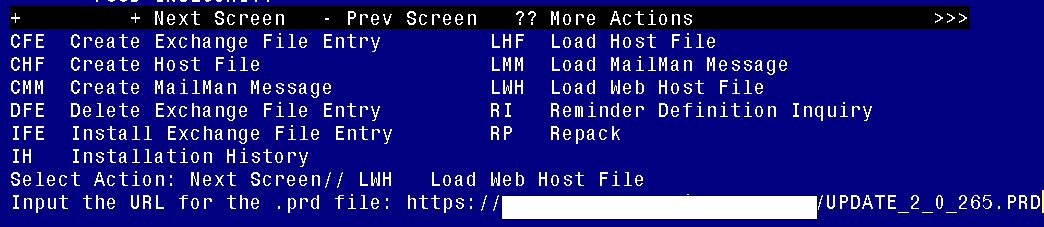 At the Select Action: prompt, enter LWH for Load Web Host FileAt the Input the url for the .prd file: prompt, type the following web address:https://REDACTED/UPDATE_2_0_265.PRDYou should see a message at the top of your screen that the file loaded successfully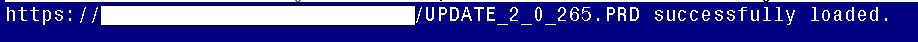 Search and locate an entry titled UPDATE_2_0_265 VA-COVID-19 TEMPLATE UPDATES in reminder exchange.    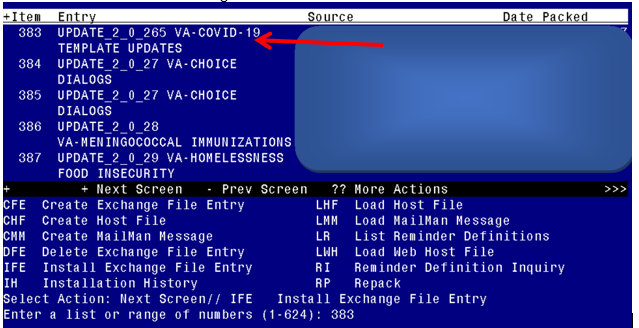 At the Select Action prompt, enter IFE for Install Exchange File EntryEnter the number that corresponds with your entry UPDATE_2_0_265 VA-COVID-19 TEMPLATE UPDATES (in this example it is entry 383 it will vary by site). The date of the exchange file should be 03/03/2022.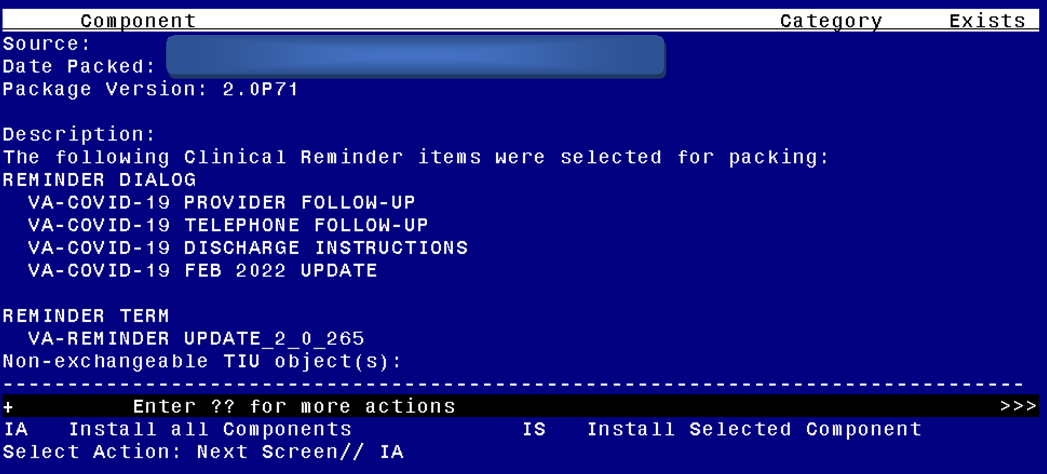 At the Select Action prompt, type IA for Install all Components and hit enter.Select Action: Next Screen// IA   Install all Components  You will see several prompts, for all new entries you will choose I to InstallFor components that already exists but the packed component is different, you will choose S to Skip with one exception, if you are prompted to overwrite the reminder term VA-BL COVID SCREEN COMPLETE TODAY you should overwrite. REMINDER TERM entry named VA-BL COVID SCREEN COMPLETE TODAY alreadyexists but the packed component is different, what do you want to do?     Select one of the following:          C         Create a new entry by copying to a new name          M         Merge findings          O         Overwrite the current entry          U         Update          Q         Quit the install          S         Skip, do not install this entryEnter response: O// verwrite the current entryAre you sure you want to overwrite? N// y  YES You will be prompted to install the FIRST reminder dialog component – You will choose to install all even though some components may have an X to indicate that they exist. 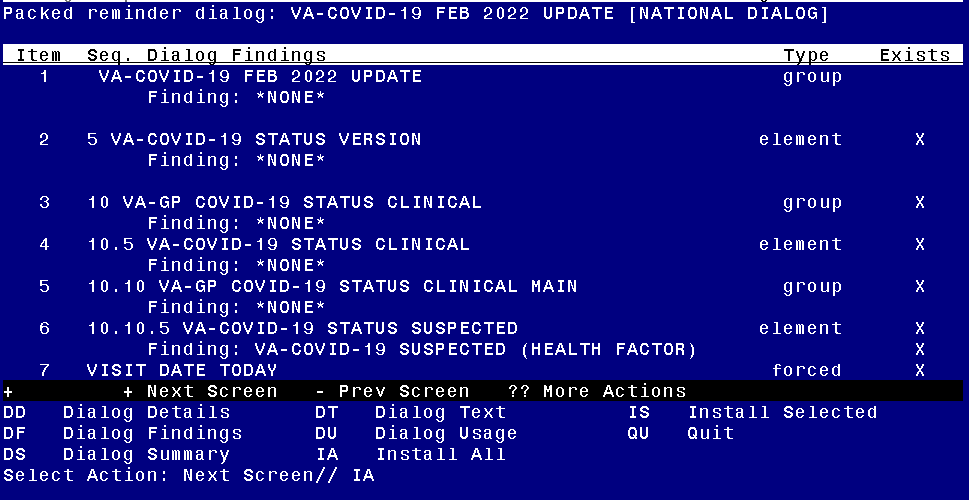 At the Select Action prompt, type IA to install the dialog – VA-COVID-19 FEB 2022 UPDATESelect Action: Next Screen// IA   Install All  Install reminder dialog and all components with no further changes: Y// Yes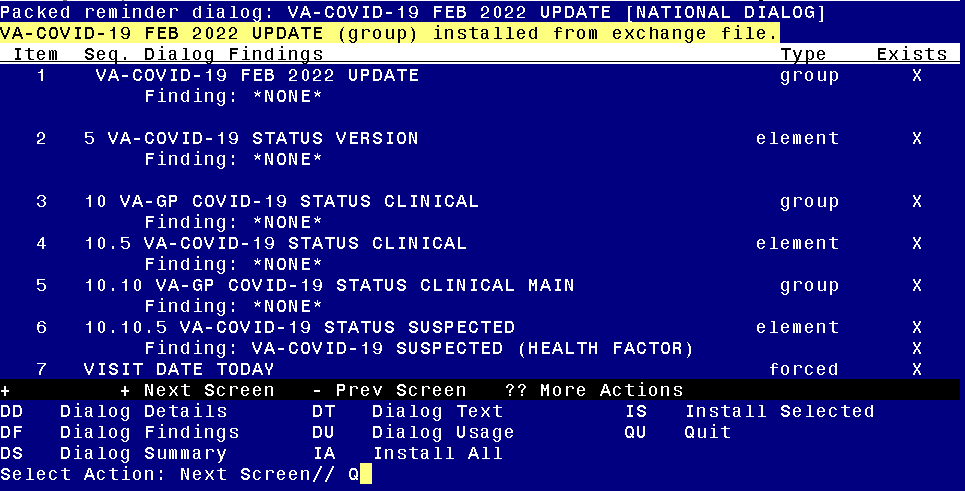 After completing this dialog install, you will type Q.You will be prompted to install the next reminder dialog component – You will choose to install all even though some components may have an X to indicate that they exist. 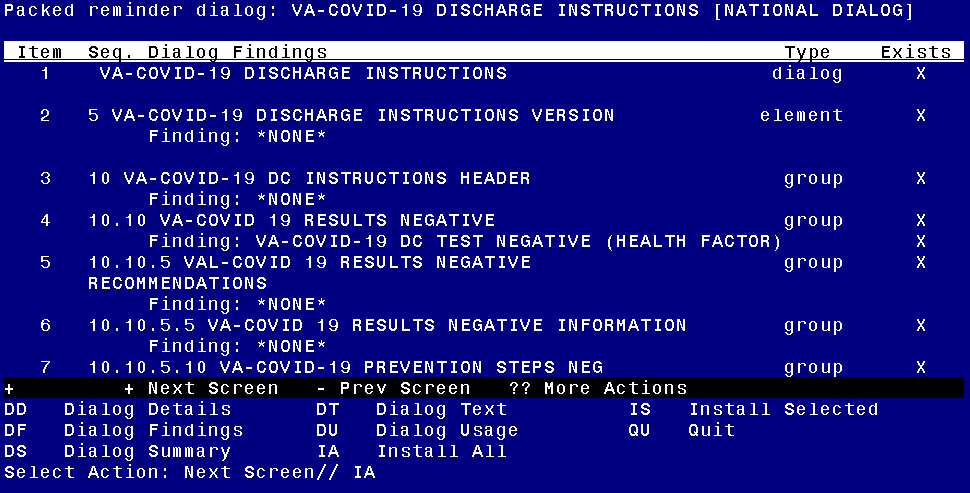 At the Select Action prompt, type IA to install the dialog –VA-COVID-19 DISCHARGE INSTRUCTIONSSelect Action: Next Screen// IA   Install All  Install reminder dialog and all components with no further changes: Y// Yes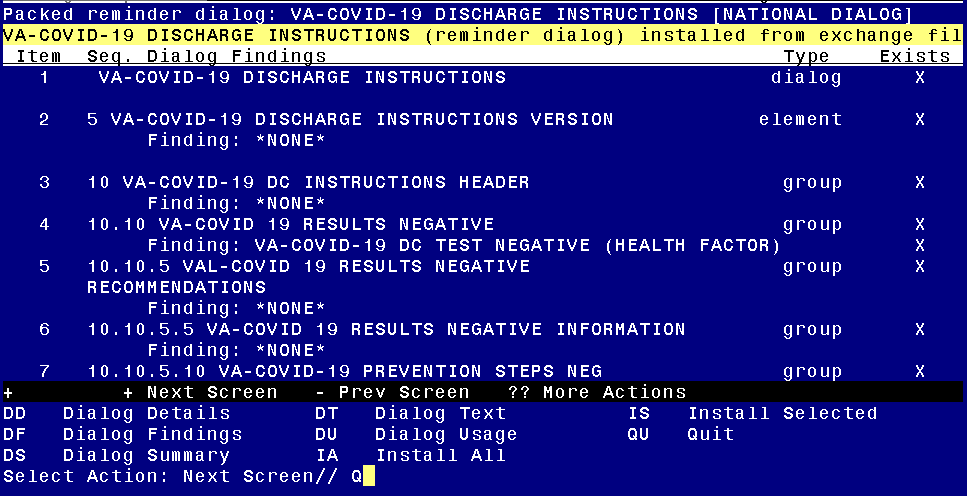 After completing this dialog install, you will type Q.You will be prompted to install the next reminder dialog component – You will choose to install all even though some components may have an X to indicate that they exist. 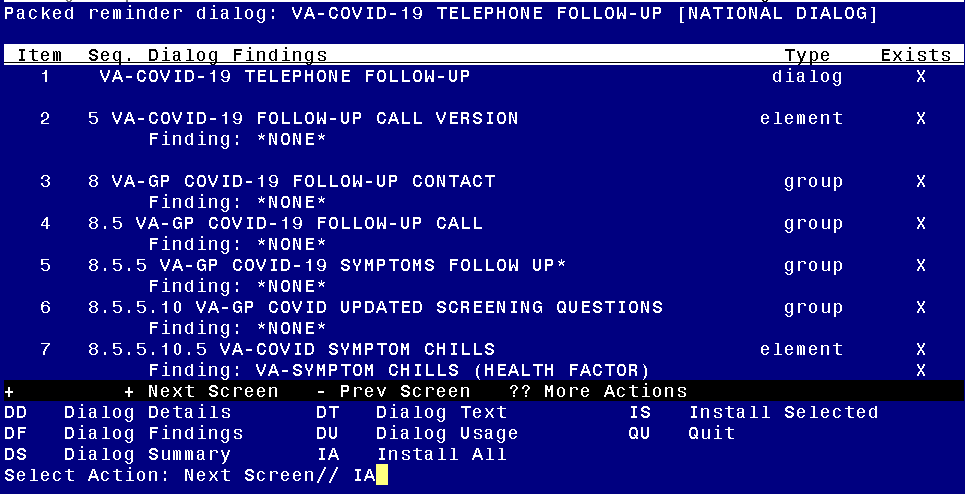 At the Select Action prompt, type IA to install the dialog – VA-COVID-19 TELEPHONE FOLLOW-UPSelect Action: Next Screen// IA   Install All  Install reminder dialog and all components with no further changes: Y// Yes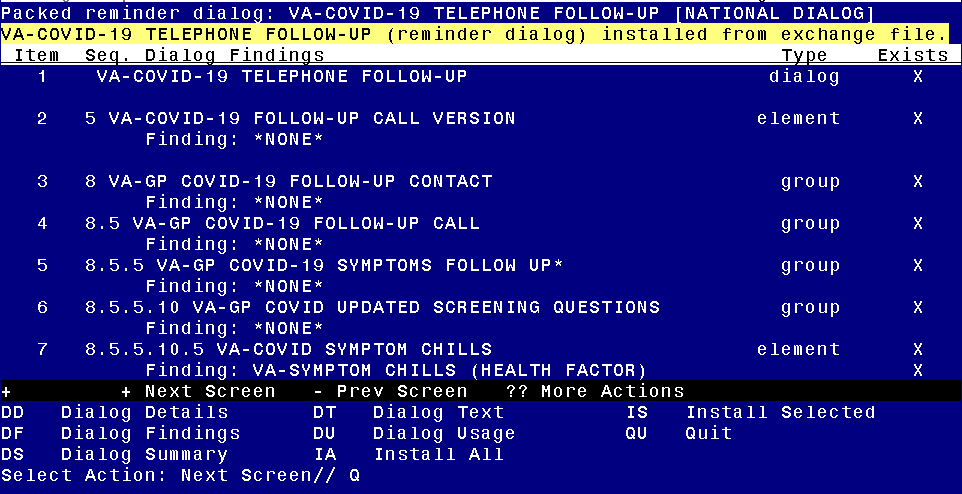 After completing this dialog install, you will type Q.You will be prompted to install the LAST reminder dialog component – You will choose to install all even though some components may have an X to indicate that they exist. 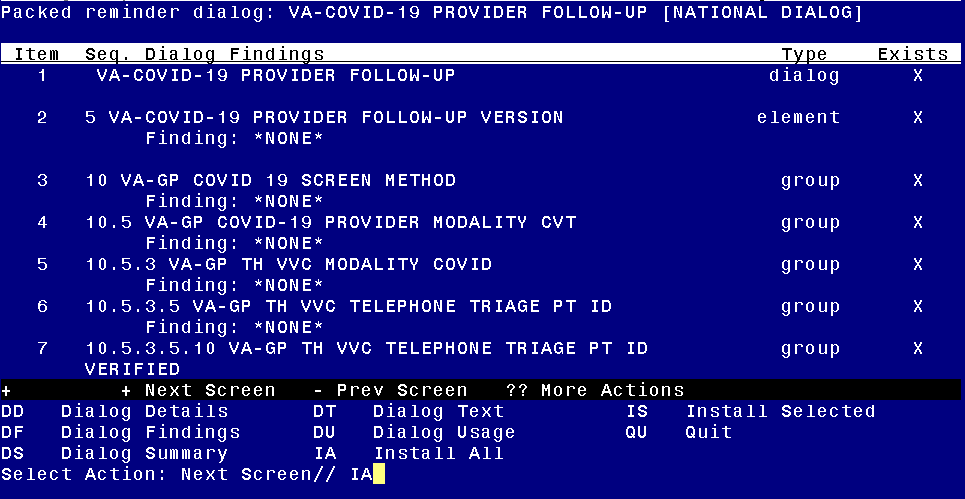 At the Select Action prompt, type IA to install the dialog – VA-COVID-19 PROVIDER FOLLOW-UPSelect Action: Next Screen// IA   Install All  Install reminder dialog and all components with no further changes: Y// Yes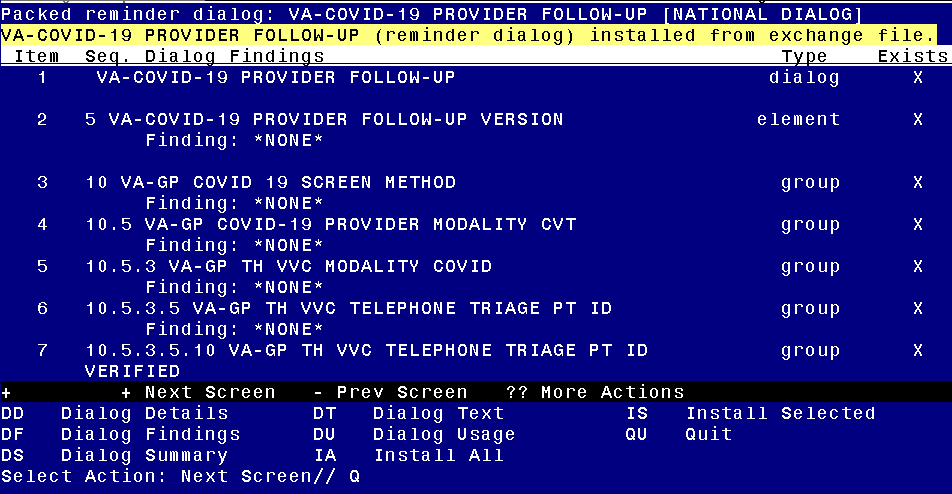 After completing this dialog install, you will type Q.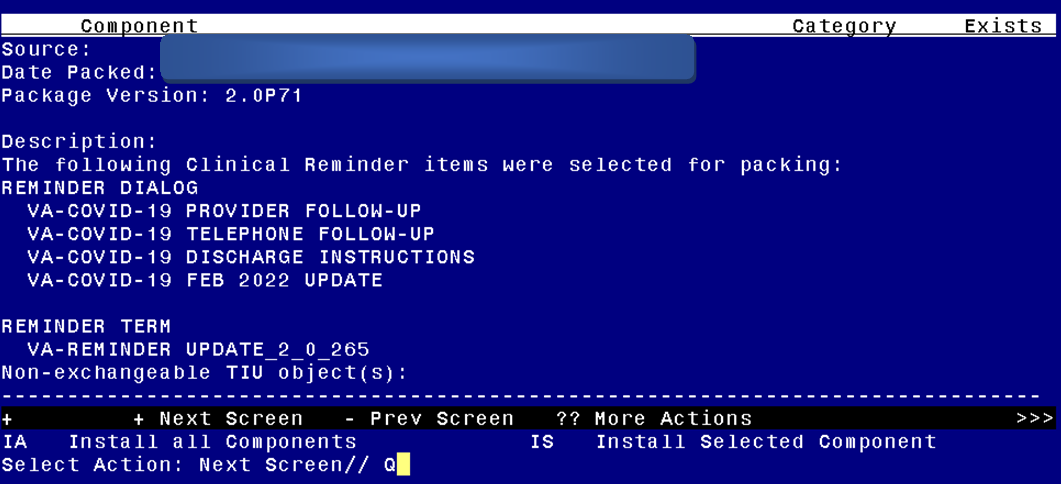 You will then be returned to this screen. At the Select Action prompt, type Q.  Install complete.Post InstallationOpen the COVID-19 Screen Template (VA-SCREEN COVID) and confirm the version is 9.1Open the COVID-19 Screen Template (VA-COVID-19 CLC SCREEN) and confirm the version is 5.1Open the COVID-19 Provider Screen Template (VA-COVID-19 PROVIDER FOLLOW-UP) and confirm the version is 5.1Open the COVID-19 Telephone Follow-Up (VA-COVID-19 TELEPHONE FOLLOW-UP) and confirm the version is 8.1Open the COVID-19 Discharge Template (VA-COVID-19 DISCHARGE INSTRUCTIONS) and confirm the version is 5.1Open the COVID-19 Status Adjustment Template (VA-COVID-19 STATUS ADJUSTMENTS) and confirm the version is 5.1Open the COVID-19 Return to Work Template (VA-COVID-19 RETURN TO WORK) and confirm the version is 3.1Add local content to reminder dialog groups and elements if needed. Review the pre-install for these items and edit to make any local changes.If you had made changes to the below items before, you will need to re-do any local modifications to the following groups. If your pre-install inquiry matches the post install review, no changes are needed. Some items will require that you enter your local data objects, those are specified below. GROUPS:VAL-COVID-19 PENDING LOCAL INFORMATION - if in the pre-install you had enabled and added local information, add that information back and re-enable this group. VAL-COVID 19 RESULTS NEGATIVE LOCAL INFORMATION - if in the pre-install you had enabled and added local information, add that information back and re-enable this group. VAL-COVID-19 PREVENTION LOCAL INFORMATION - if in the pre-install you had enabled and added local information, add that information back and re-enable this group. VAL-COVID-19 POSITIVE LOCAL INFORMATION - if in the pre-install you had enabled and added local information, add that information back and re-enable this group. VAL-GP COVID ASSESSMENT LAB TESTS – we have added a new sequence to this group but you can add back any additional local items you previously had, do not remove any sequencesVAL-GP COVID-19 FOLLOW-UP PLAN EDUCATION - this dialog group was sent with standard components; your site may have added additional items. If in the pre-install you have additional items, you may add them back. ELEMENTSVAL-TH VVC TELEPHONE TRIAGE CONTACT PHONE OBJECT – replace the dialog text *PHONE OBJECT HERE* with your local object that represents the patient phone numberVAL-TH VVC TELEPHONE TRIAGE PATIENT LOCATION HOME – replace the dialog text *PATIENT ADDRESS OBJECT HERE* with your local object that represents the patient phone numberVAL-COVID-19 FOLLOW-UP PLAN ANNIE - Your site could have disabled this element, compare with your pre-install and make changes if needed.VAL-COVID-19 FOLLOW-UP PLAN ED NURSE HOTLINE -This element should contain your local contact information compare with your pre-install and make changes if needed.VAL-COVID PATIENT INFORMATION- This element has data objects for patient name and patient age, you may have replaced them locally, compare with your pre-install and make changes if needed.VAL-COVID ALLERGY AND MEDICATIONS - replace the dialog text ***local medication object to be added here for display only*** with your local object for current patient medications. VAL-COVID FOCUSED EXAM TEMP- This element has data objects for patient temperature, you may have replaced it locally, compare with your pre-install and make changes if needed.VAL-COVID PLAN DISCHARGE HOME FOLLOW UP- replace the dialog text **SITE SPECIFIC INFO CAN BE ADDED HERE** with any local information you had added. VAL-COVID-19 DIRECTIONS TO PACT- This element contains instructions to add PACT team as an additional signer, you may have added additional text to this element, compare with your pre-install and make changes if needed. VAL-COVID PROVIDER NOTE - This is an element you may have used to add additional local information to the VA-COVID-19 PROVIDER FOLLOW-UP note, compare with your pre-install and make changes if needed.In addition to the items identified in the pre-install the following items also should be edited:VAL-COVID-19 PREVENTION INFORMATION NOT TESTED PN – replace the alternate progress note text **ADD LOCAL INFO FOR TESTING** with your site local information for how Veterans can get tested for COVID-19.VAL-COVID RACE ETHNICITY CONFIRM NO  - replace the dialog text *******local info here****  with information on who the Veteran should contact at your site to get the race and ethnicity changed in the medical record if it is incorrectly listed. This TIU template field contains information on how patients can access lab results. Review the pre install and make any needed changes:VA-COVID TEST RESULTS PHONE INFORMATIONThis TIU template field should contain information about your site, please make sure it is updated appropriately. VA COVID SITE NAME